Publicado en Barcelona el 29/06/2020 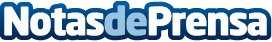 AleaSoft: El binomio "menos demanda-más eólica" frenará la subida de los precios en la llegada de julioLos precios de la mayoría de los mercados eléctricos europeos subieron durante la semana del 22 de junio. El aumento de la demanda, debido a que se están suavizando las medidas para frenar la COVID 19 y al ascenso de las temperaturas, fue la causa fundamental. No obstante, para la llegada de julio se espera que las temperaturas sean menos cálidas en la mayor parte del continente, haciendo descender la demanda. A esto se sumará el aumento de la producción eólica, lo que favorecerá el descenso de los preciosDatos de contacto:Alejandro Delgado900 10 21 61Nota de prensa publicada en: https://www.notasdeprensa.es/aleasoft-el-binomio-menos-demanda-mas-eolica Categorias: Internacional Nacional Sector Energético http://www.notasdeprensa.es